मृत्यु जीवन र ब्रह्माण्डको रहस्यमय अदभुत सत्यता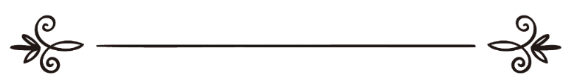 लेखकअतीकुर्रहमान मु.इदरीस खान मक्कीसंशोधकमुहम्मद इदरीस सलफीسر الموت والحياة والكون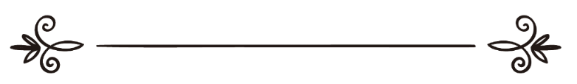 تأليفعتيق الرحمن محمد إدريس خان مكيالمراجعةمحمد إدريس سلفيبسم الله الرحمن الرحيم;jf{lwsf/ n]vsdf ;'/lIft 5 .   To connect Author: 0501372254للتواصل مع المؤلف: 0501372254n]vsl;t ;Dks{ ug]{ g+= )%)!#&@@%$k|yd k|sfzg ;fn   ;g\ @)!% O{= ;+=lgMz'Ns ljt/0fsf] nflu dfqk':ts kfOg] 7]ufgf –MO:nflds ufO8]G; ;]G6/ slknj:t' gu/kflnsfJf=g+= ( dx'jf tf}lnxjf slknj:t' -g]kfn_;Dks{ g+= ))(&&(*!($#&&%*;pbL g+= 00966-0501372254O:nflds ufO8]G; ;]G6/ /ajf cn\ l/ofh;pbL c/aLofk|:tfjgf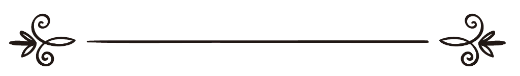 cnxDb' lnNnflx gxdb'x' jg:tO{g'x' j g:tulkm/x' jgpmh' laNnflx ldg z'¿l/ cgkm'l;gf jldg ;O{oflt cfdflngf, d}FoxlblxNnfx' kmnfd'lhNnf nx' j d}Fo'hlnn\x' kmnfxflbof nx' jcz\xb' cNnfOnfxf ONnNnfx' j cz\xb' cGgf df]xDdbg\ cAb'x' j /;"n'x' . -cDdf ac\b_x/]s k|sf/sf] k|z+;f cNnfxsf] nflu 5 h;n] ;Dk"{0f a|x\df08nfO{ pTkGg u¥of], / cNnfxsf] zflGt cjtl/t xf];\ clGtd ;+b]i6f d'xDdb ;NnNnfxf] cn}x] j;Nnd / pxfFsf] 3/ kl/jf/ / ;fyLx¿ dfly / pgL ;a}x¿ dfly h'g o; O:nfdsf] k|rf/ k|;f/ u/] / d'xDdbsf] k¢ltnfO{ pQd dfgL p;}dfly lx+8L cfkm\gf] hLjg JotLt u/] .k|:t't k':tsdf d}n] Tof] ;a} k|Zgx¿sf] pQ/ lbg] k|of; u/]5' h'g xfd|f] x[bodf c;d+h; h:tf] cj:yf pTkGg u5{g\, / hLjg d[To' a|Xdf08sf] rqmnfO{ k|i6 kfg]{ k|of; u/]sf] 5', ;fy} ;j{dfGo Pj+ ;j{JofkL wd{ O:nfdsf s]xL dxTkk"0f{ lgb]{zgx¿ k|df0f ;xLt k|;t't ug]{ ;xf; u/]5' . / O:nfdsf] ;TotfnfO{ ;fOlG6lkms Pj+ k|fs[lts k|df0fx¿ åf/f l;4 ug]{ k|of; u/]sf] 5' . / of] l;4 ug]{ k|of; u/]sf] 5' ls jf:tljs ;To wd{ / ;To k"Ho Pp6} 5 / o; a|Xdf08sf] ;+rfns Pp6} 5 / Tof] g} ;To k"Ho xf] To; afx]s s'g} O{i6 k"hf of]Uo 5}g====cflb . / cfkm\gf] k|To]s bfjLdfly xfd|f] ljj]sn] :jLsfg]{ / dfGg]jfnf k|df0f k|:t't u/]sf] 5' . of] lstfa ljz]if u/L u}/ d'l:ndx¿sf] nflu n]v]sf] 5' lhgLx¿nfO{ O:nfdsf] ;Totfaf/] k"0f{ hfgsf/L 5}g . dnfO{ cfzf 5 ls of] ;fgf] k':tsaf6 tkfO{x¿nfO{ ;Tosf] 1fg x'g] 5 . / of] k':ts tkfO{x¿sf] nflu nfek|b l;4 x'g]5 . cNnfx l;t ljGtL 5 ls d]/f] of] ;fgf] k|of;nfO{ sa"n u/L d]/f] / d]/f] 3/kl/jf/sf ;d:t ;b:ox¿sf] d'lQmsf] dfWod agfpg\, / ljz]if u/L d]/f] cfdf a'jfnfO{ cfkm\gf] ljz]if s[kfsf] kfq agfpg\ hxfFx¿sf] df]x dfofn] ubf{ g} d o; of]Uo ePsf] 5' ls cNnfxsf] wd{nfO{ ;j{;fwf/0f ;Dd k'¥ofpmF / cgle1 Pj+ e|ldt JolQmx¿nfO{ ;'dfu{ b]vfpmF . x] cNnfx xfd|f] cfdf a'jf / 3/sf cGo ;b:ox¿nfO{ d'lQm k|bfg u/L :ju{df :yfg k|bfg u/  -cfdLg_n]vsctLs'/{xdfg d'xDdb Ob/L; vfg dSsLslknj:t' gu/kflnsf jf8{ g+= ( dx'jftf}lnxjf slknj:t' -g]kfn_email- atiqkhannp1982@yahoo.com;Dks{ g+= ))(&&(*!($#&&%*;pbL df]= g= ))(^^%)!#&@@%$lal:dNnflx/{xdflg/{xLdo; ;+;f/df ljleGg k|sf/sf wd{x¿ 5g\, To; dWo] sltko dg'ion] agfPsf ldYof wd{ x'g\, t sltko O{Zj/Lo wd{ . t sltko hgf t O{Zj/df ljZjf; g} /fVb}gg\, t sltko hgf dfq lj1fgdf cf:yf /fV5g\ . t/ s]xL o:tf k|Zgx¿ 5g\ h;sf] pTt/ s;};+u 5}g . cfpg';\ To;}af/] s]xL 1fgjw{s s'/fx¿dfly ljrf/ u/f}+ .x] lk|o kf7sx¿ Û d[To' s] xf] < of] sa / s;/L cfpF5 < of] o:tf k|Zgx¿ x'g\ h;sf] pQ/ o; a|Xdf08df s;}nfO{ yfxf 5}g . To;af/] xfdLnfO{ Tolt g} 1fg 5 hlt xfdLnfO{ a|Xdf08sf] rfns ;Dk"0f{ hutsf] /rotfn] cfkm\gf] ;Gb]i6fx¿ åf/f hfgsf/L u/fPsf] 5 .o; k|Zgn] ;Dk"0f{ ;+;f/nfO{ x}/fg kf/]sf] 5, j}1flgsx¿ cfkm\gf] c+ys k|of; / vf]hu/] klg o; k|Zgsf] pQ/ lbg'df k"0f{¿kn] ljkmn ePsf 5g\ . pgLx¿sf] of] ljkmntfsf] sf/0f s] xf] < s] o:tf] ;do klg cfpF5 ha o; k|Zgsf] pQ/ ldNg] 5 <dg'io sxfFb]lv sxfF k'Uof], rGb|dfly k'Uof], / ;"o{dfly k'Ug] k|of;df 5 , t/ cfkm\g} hLjgsf] Ps dfq ;Totf h;dfly ;Dk"0f{ hLjwf/Lx¿sf] Psdt 5 To;sf] /x:onfO{ kfpg c;dy{ 5 lsg <of] a|Xdf08 s;/L pTkGg eof] o;df ljåfgx¿ / j}1flgsx¿ aLr 7"nf] dte]b 5, t/ d[To'dfly s;}sf] klg dte]b 5}g t} klg Hofg - ¿x _ s] xf] < dg'iosf] z/L/df of] s:tf] tYo xf] < s;/L xflnG5 < s;/L lg:sG5 < s;}nfO{ cfh ;Dd yfxf ePg . a? s'g} dfG5] of] eGg ;Sb}g ls ef]nLsf] ;"o{ Tof] x]g{;S5 ls ;Sb}g .o; ;+;f/df cg]sf}+ hfltx¿ 5g\, ;a}sf] /+u, ¿k, :jefj, cf:yf, wd{ leGg 5g\ . sltko O{Zj/ cNnfxdf cf:yf /fV5g\ t sltko cfkm"nfO{ g} O{Zj/ eG5g\, t sltko s'g} O{Zj/ 5}g eG5g\ . t/ oL ;a}sf] Psdt 5 ls d[To' cjZo cfpF5 . cyf{t ;a}df ;dfgtf / Pstf s]jn Pp6} s'/fdf 5 Tof] xf] d[To', ;a}nfO{ o;dfly c6"6 ljZjf; 5 ls rfx] sf]xL wd{nfO{ / O{Zj/nfO{ dfgf];\ jf gfdfgf];\ To;nfO{ d[To' cjZo cfpg] 5 .h;n] of] eG5 ls O{Zj/ 5}g s] Tof] o; d[To'nfO{ /f]Sg ;S5 < 5 s'g} o; ;+;f/df h'g of] bfjL ug{ ;sf];\ ls d o;nfO{ cyf{t d/g] qmdnfO{ /f]Sg ;S5' < / of] pQ/ lbg ;sf];\ ls d[To' lsg cfpF5 o;sf] /x:o s] xf] < 5 s;};+u pQ/ <o;sf] /x:o hfGg'sf] nflu ;f/f ;+;f/df ePsf k|fl0fx¿sf] juL{s/0f ug{' clt cfjZos 5 ta g} xfdL s'g} lgisif{df k'Ug ;S5f}+ . / o; s'/fdf klg ljrf/ ug'{k5{ ls of] ;+;f/ cfkm} rln/x]5 cyjf o;nfO{ s'g} zlQm rnfO{ /x]5 . clg o;dfly klg ljrf/ ug'{ cfjZos 5 ls Tof] ;j{zlQmdfg sf] xf] < sxfF 5 < s;/L o; ;+;f/nfO{ rnfO{ /fv]5 ============= cflb .of] ;a} k|Zgx¿sf] pQ/ vf]Hbf ;j{k|yd xfdLn] ;+;f/df a:g] ;d:t hLjwf/Lx¿sf] juL{s/0f ug'{k5{ . a|Xdf08df hgfj/, dg'io, 9'Ëf, w/tL, cfsfz, r/fr'+uL, ;"o{ rGb|, 3f;kft, af]6la?jf, ===== cflb ;[li6x¿ 5g\ . ;|i6fn] cfkm\gf] ;[li6nfO{ b'O{ efudf ljeflht u/]sf] 5, cyjf of] egd\ ls ;Dk"0f{ ;[li6 b'O{ efudf ljeflht 5 hLjwf/L, lghL{j . t/ ;fOg\l6:6x¿ - j}1flgsx¿ _ sf] syg adf]lhd ;Dk"0f{ ;[li6df Hofg 5, t/ s;/L < of] l;4 eP 5}g t} klg xfdL of] egd\ ls ;[li6df ;a} hLjwf/L g} 5g\ / ;a} ;[li6 Pp6} ju{df cfpF5, cyf{t ;a} hLjwf/L g} 5g\ . km]l/ klg juL{s/0f t x'g] g} 5 / Tof] xf]Û! – csn a'l4 ePsf hLjwf/Lx¿ h;/L M dg'io .@ – csn a'l4 gePsf hLjwf/Lx¿ h;/L M hgfj/ kv]6fx¿ ./ dg'ionfO{ c? ;a} hLjwf/Lx¿ dfly o;} sf/0f k|wfgtf / >]i7tf k|bfg 5 ls Tof] a'l4dfg 5 . hgfj/ dg'io h:tf] sbflk x'g ;Sb}g of] ;a}sf] sygaf6 l;4 5 . ca dg'iodf klg sfnf] uf]/f], ;fgf] 7"nf], a'l4dfg a'l4xLg===cflb 5g\ . of] juL{s/0f lsg < s] o;df klg /x:o 5 <km]l/ dg'io leq O{Zj/nfO{ dfGg]x¿ klg 5g\ / gdfGg]x¿ klg . / dfGg]x¿ leq sltko ;De"ltnfO{ O{Zj/ eG5g\ t slt c;De"ltnfO{ . t sltko ax'b]jjfb dfly ljZjf; /fV5g\ t sltko 1+1+1=1 df ljZjf; /fV5g\ . xfdL ha ;Dd pk/f]Qmsf k|Zg / cf:yfx¿sf] ;To¿kdf pQ/ kfpFb}gf}+ ta ;Dd hLjg / d[To'sf] /x:o klg kfpFb}gf}+ .klxnf xfdL To; k|Zgsf] pQ/ tkm{ nfuf}+ h;df of] ;f]lwPsf] 5 ls a|Xdf08sf] lgdf{0f s;/L eof], s] s;} zlQmn] o;sf] lgdf{0f u¥of] jf cfkm} lgld{t eof] .Pp6f syg cg';f/ of] a|Xdf08 PSsf;L pTkGg eof], o;sf] sf]xL lgdf{tf 5}g . o; egfO{ cg';f/ s'g} O{Zj/ 5}g, a? of] ;+;f/ cfkm} ultzLn 5 . t/ of] syg clt lga{n sDhf]/ k|df0fxLg / c;Totfdf lge{/ 5, lsgsL lagf lgdf{tf s'g} j:t' cfkm} lgld{t x'g ;Sb}g . lgld{t j:t' g} lgdf{tfsf] ;a} eGbf 7"nf] k|df0f xf], lsgsL lgld{t j:t' lgdf{tf tkm{ ;+s]tu5{ . o;}n] xfdL o; sygnfO{ cdfGo / c:jLsfo{ u/L o;nfO{ oxLF lj/fd lbG5f}+ .ca of] k|Zg p7\5 ls olb lgdf{tf 5 eg] Pp6} 5 cyjf cg]s 5g\ jf tLg 5g\ <klxnf of] a'emg';\ ls lhgn] of] eG5g\ ls O{Zj/ tLg 5g\ -  1+1+1=1_ cyf{t lktf + 5f]/f + ¿x'n\ s'b\; = O{Zj/ . pgLx¿ cfh ;Dd of] hjfkm lbg ;s]gg\ ls tgL Pp6f s;/L x'g ;S5 ;a}nfO{ yfxf 5 ls 1+1+1=3 x'G5, cyf{t tLg Ps / Ps tLg s;/L x'g ;S5 < k"/f ;+;f/df o; s'/fnfO{ s'g} JolQm k|dfl0ft ug{ ;Sb}g, o;} sf/0f of] cf:yf klg ;Totfsf] t'nfdf v/f / ;To kfOPg . -Ps tLg , / tLg Ps , of] O{;fO{x¿sf] cf:yf xf] _ca afFsL /Xof] pm ;a}sf] syg h;df elgP5 ls k|To]s k:t' O{Zj/ xf] . cyf{t ;De"lt / c;De"lt / ax'bjjfbdf cf:yf /fVg' . xfdLn] of] l;4 u/]5f}+ ls lgld{t j:t' lgdf{tf tkm{ ;+s]t u5{ h;/L ;"o{, rGb|, cfuf], dg'io cflb oL ;a} of] k|dfl0ft u5{g\ ls s'g} 5 h;n] logLnfO{ lgdf{0f u/]5 . km]l/ lgld{t j:t' lgdf{tf s;/L x'g ;S5 < cyf{t O{Zj/ s;/L x'g ;S5 < / h'g O{Zj/ xf]Og Tof] c/fwgf of]Uo klg 5}g . ca of] k|i6 eof] ls ;De"lt / c;De"lt O{Zj/ sbflk x'g ;Sb}gg\ .ca xfd|f] dl:tisdf of] k|Zg cfpF5 km]l/ O{Zj/ sf] xf] < h'g c/fwgf of]Uo 5 , a|Xdf08sf] /rgfsf] /x:o s] xf] < lsg To; /rotfn] o;nfO{ ;[li6 u¥of] < s] Tof] ;|i6f Ps eGbf clws x'g ;S5 < of] k|Zgx¿sf] pQ/ x]bf{v]l/ xfdLnfO{ of] yfxf x'g'k5{ ls olb xfd|f] b]z g]kfnsf] /fhf cyjf xfd|f] 3/sf] d'lvof -rfns_- Had family_ Ps eGbf clws ePsf] eP s] x'G5, o; s'/fnfO{ o:tf] a'emg';\ ls b]zsf ;a} gful/sx¿ cfkm}nfO{ d'lvof jf /fhf 7fg'g\ jf 3/sf ;a} ;b:ox¿ cfkm"nfO{ g} 3/rnfpg] JolQm 7fg'g\ eg] s] x'G5 < km"6 ljb|f]x ==== cflb, b]zsf] s'/} gug{';\ dfq Pp6f 3/ klg dfq Pp6} zf;s lagf rNb}g olb b'O{ jf To; eGbf clws zf;s ePsf] v08df ljb|f]x df/lk6 cflb x'G;S5 eg] of] ljzfn ;+;f/nfO{ b'O{ jf b'O{ eGbf clws ;|i6fn] s;/L rnfpg ;S5g\ / s;/L x'g\ ;S5g\ .xfdLn] of] a|Xdf08nfO{ x]bf{v]l/ of] cfef; x'G5 ls o; a|Xdf08sf] k|To]s j:t' ccfkmgf] :yfgdf clt ;+t'lnt 5 To;sf] Tof] 7fpF g} To;sf] nflu plrt / pQd 5, olb b'O{ ;|i6f ePsf] eP of] sbflk x'g ;Sb}g\Yof] .cyf{t of] ;+;f/sf] ;+t'ng o; s'/fdf ;+s]t ub{5 ls p;sf] ;|i6f Pp6} 5 / Tof] g} k|z+;f Pj+ k"hf c/fwgf of]Uo 5 . Tof] g} ;To k"Ho xf] . Tof] afx]s ;a} k"Ho O{Zj/ pkf;sx¿ ldYof / em'7f 5g\ cdfGo / c:jLsfo{ 5g\ . km]l/ h'g dg'iox¿ of] eG5g\ ls Ps eGbf clws O{Zj/ 5g\ jf Ps eGbf clwsnfO{ k"hf c/fwgf u5{g\ / eG5g ls dnfO{ klg of] yfxf 5 ls k"Ho, O{i6, pkf;s, c/fWo, O{Zj/, cNnfx dfq Pp6} 5 . / dnfO{ of] klg yfxf 5 ls ToxL Pp6} k"Hon] g} ;d:t a|Xdf08sf] /rgf u/]5 / Tof] g} o;sf] ;+rfns xf], / h'g d o; ;"o{, rGb|, gaL, jnL, d"lt{, hgfj/ cfuf] ==== cflbnfO{ k"hf c/fwgf u5{' Tof] t dfq o; sf/0f ls logLx¿ O{Zj/ k"Hosf lgs6\td\ / lk|otd\ eQm, b]jtf, kml/Ztf, cflb x'g\ logLx¿ O{Zj/ t xf]Ogg\ t/ xfdLnfO{ O{Zj/ lgs6 nfe k'¥ofpg ;S5g\ . cyf{t xfd|f] l;kmfl/z u/]/ :ju{df k|j]z u/fpg ;S5g\, / logLx¿sf] k"hf gu/]sf] v08df xfdLnfO{ xflg laxf]g{' k5{ . o; h:tf cf:yf /fVg]x¿ klg o; ;+;f/df 5g\ / ;a} eGbf clws ;+vofdf 5g\ . t/ pgLx¿nfO{ of] yfxf 5}g ls Tof] dxfg ;|]i6fsf] b[li6df ;Dk"0f{ ;|li6 / dfgjhflt Psgf; 5g\ pm ;a}sf] k'sf/ ;Gg]jfnf 5 xfdL / xfd|f] ;|]i6f aLr s'g} dfWodsf] cjZostf 5}g .  h;nfO{ xfdL dfWod agfpF5f} ltgLx¿ h'g sfo{ u/]/ cNnfxsf] lgs6\td\ / lk|otd\ eP, ToxL sfo{ u/]/ xfdL klg cfkm\gf] k"Hosf] lk|otd\ aGg ;S5f}+ . km]l/ lsg rflxof] dfWod eGg';\ . / cfsf]{ s'/f] s] 5 eg] Tof] dxfg ;|i6f ;j{u'0f ;DkGg o; s'/faf6 clt qmf]lwt x'G5 ls To;n] agfPsf ;[li6nfO{ To;} h:tf] k"hf ul/of];\ jf To;} h:tf] To; ;[li6af6 klg eoqf; vfOof];\ . ;f]r\g';\ ha Pp6f dfG5] cfkmgf] ;dfgtf c?l;t ubf{v]l/ cfkm"nfO{ cfsf{sf] bfFhf]df >]i7 7fG5 / To;nfO{ of] sbflk  :jLsfo{ x'Fb}g ls s'g} dfG5] To;sf] a/fa/L u/f];\ cyjf To;} h:tf] dg'io To;sf] ;dfgtf u/f];\ t xfd|f] k"Ho o; s'/fnfO{ s;/L ;xg ug{ ;S5 . / cfsf]{ s'/f] of] klg 1ft /xf];\ ls s] s'g} dg'io of] ;xg ug{ ;S5 ls p;sf] :jf:gL s'g} cfsf{] k'?if;+u zfl/l/s ;DaGw /fvf];\ < sbflk xf]Og of] s'g} klg dfgj ;xg ug{ ;Sb}g, lsg < h'g To; ;|i6fsf] Pp6f ;fgf] / t'R5 ;[li6 xf] Tof] o:tf] s'/fnfO{ ;xg ug{ ;Sb}g eg] Tof] dxfg ;|i6f cfkm\gf] ;dfgtf To;}n] agfPsf] s'g} ;[li6af6 s;/L ;xg ug{ ;S5 ljrf/ ug'{;\ . clg Tof] ;j{zlQmdfg lsg qmf]lwt gxf];\, s] s'g} zlQm To; ;j{zlQm ;DkGgnfO{ cfkm\gf] jzdf ug{ ;S5 < sbflk xf]Og olb o:tf] x'GYof] eg] xfdL cjZo d[To'dfly ljho k|fKtul/ ;s]sf x'GYof}+ . t/ o:tf] ;Dej 5}g, o;} sf/0f d cfa a|Xdf08sf] /x:olt/ nfU5' . of] a|Xdf08 ;+t'lnt 5 lsgls o;sf] /rotf dfq Pp6} zlQmdfg cNnfx xf] . o; a|Xdf08df g/ gf/L, efn] kf]yL, ljz]if¿kn] k|To]s hLjhGt' leq /flvP5 tfls ;+;f/ cNnfxåf/f lgwf{l/t ;do ;Dd ;+rflnt /xf];\ . ljrf/ ug{';\ olb o; ;+;f/df dfq g/ cyjf dfq gf/L ePsf] eP s] x'GYof] < jf dfq dg'io cyjf dfq hgfj/ ePsf] eP s] x'GYof] < / o:t} c? ;a}sf] af/]df ljrf/ ug{';\ < tfTko{ of] ls of] ;[li6df h] hlt 5g\ ;a} 7Ls dfqfdf / 7Ls :yfgdf 5g\ . olb rf]/, 8fs"x¿ ;Tojfg / lgi7fjfg 7x/ x'Gy], / ;fwf/0f Pj+ ;Hhg dfG5]x¿ bf]ifL 7x/ x'Gy] eg] s] x'GYof] < dfgj cfkm\gf] kfOnfn] glx+8L 6fpsf]n] lx+8Yof] eg] s:tf] x'GYof] < o:tf k|Zgx¿sf] pQ/df ljrf/ ubf{v]l/ of] yfxf x'G5 ls h]hlt of] ;+;f/df 5 / h'g cj:yfdf 5 Tof] g} plrt / pQd 5 . olb ;a} wgjfg / ;d[4 cyjf ;a} lgd'vf / u/La ePsf] eP of] ;+;f/sf] bzf s] x'GYof] < o; h:tf ;a} k|Zgx¿sf] pQ/ dfq of] g} xf] ls cNnfxn] h;nfO{ h'g cj:yfdf /fv]sf 5g\ To;sf] nflu ToxL g} pQd 5 o;}n] ubf{ of] ;+;f/sf] ;+t'ng sfod 5 s'g} s'/f klg otfptf ePsf] cj:yfdf of] ;+;f/sf] ljgfz x'g]5 .ca of] k|Zg p75 ls o; ;+;f/nfO{ kfngstf{n] lsg ;+rflnt u¥of] < lsg lgdf{0f u¥of] < o;sf] s] cjZostf lyof] < :ju{, gs{, ;"o{, rGb|, jfo' ====cflbnfO{ lsg hGdfof] <of] ;a} k|Zgx¿sf] b'O{ zAbdf pQ/ of] xf] ls æ dg'iosf] nflu Æ dg'iosf] k/LIff lng'sf] lglDt . clg of] k|Zg p75 ls olb of] ;a} dg'iox¿sf nflu ;[li6 ul/of], km]l/ dg'ionfO{ lsg ;[li6 ul/of] <o;sf] klg pQ/ b'O{ zAbdf g} lbg ;lsG5 æ dg'ionfO{ cfkm\gf] k"hf c/fwgfsf] nflu hGdfof] Æ cNnfxsf] kmdf{g 5 M æ jdf vnst'n\ lhGgf jn\OG;f ONnf n]oc\a'b"g Æcy{ M / xfdLn] dfgj / bfgjx¿nfO{ dfq cfkm\gf] k"hf ug'{sf] nflu g} ;[li6 u/]sf xf}+ . - ;"/t'Hhfl/oft %^ _/ dfq dfgj / bfgjx¿ xf]Og a? of] a|Xdf08df ePsf ;d:t ;[li6x¿ cNnfxsf] u'0fufg u5{g\, / To;}n] lgwf{l/t u/]sf sfo{x¿ u5{g\ . s]jn dg'io g} d"v{ 5 h;n] cfkm\gf] pkf;ssf] cj1f u¥of] / cfkm\gf] ;To k"HonfO{ 5f8L cfkm"n] agfPsf ldYof pkf;sx¿sf] pkf;gf ug{ yfNof] .pk/f]Qmsf ;a} k|Zgx¿sf] pQ/ xfdLnfO{ dfq O{Zj/sf] clGtd ;Gb]i6f d'xDdb ;NnNnfxf] cn}x] j;Nnd dfly cjtl/t ul/Psf] u|Gy s'/cfgaf6 g} k|fKt x'g\ ;S5 . cyf{t ;a} /x:odo k|Zgx¿sf] pQ/ / ;a} ;d:ofsf] lgjf/0f o; u|Gydf pNn]v 5 . / tL ;a} k|Zgx¿ h;sf] pQ/ vf]Hbf ;a} ljåfgx¿ / j}1flgsx¿ c;kmn eP Tof] ;a} k|Zgx¿sf] pQ/ s'/cfgdf pNn]v 5 . of] clGtd cfsl:ds u|Gy xf], / O:nfd clGtd ky, h;dfly rnL ;d:t ;+;f/sf] sNof0f x'g\ ;S5 .s] s;}nfO{ yfxf 5 ls cfTdf s] xf] < s] s;}n] cfTdfnfO{ x]/]sf] 5 < s] j}1flgsx¿ o;sf] hjfkm lbg ;S5g\ < s] s;}l;t s'g} pQ/ 5 <5}g s;}l;t o;sf] pQ/ 5}g . t/ s'/cfg o;sf] pQ/ lbG5, ls cfTdf x]g{] j:t' xf]Og ls ltdLx¿ x]/L xfn a? Tof] cNnfxsf] jf0fL / cfb]zåf/f k|rlnt x'g] j:t' xf] h;sf] jf:tljstf cNnfx afx]s s;}nfO{ yfxf 5}g . cNnfxsf] kmdf{g 5 Mcy{ M / ltdL;Fu cfTdfsf] -¿xsf]_ af/]df logLx¿ k|Zg ub{5g\ . elglbg';\ ls Tof] d]/f] kfngstf{sf] x'Sdaf6 5 . ltdLx¿nfO{ lgs} sd 1fg k|bfg ul/Psf] 5 . - ;"/t'n\ O;|f *% _d[To'sf] kml/Ztf cfP/ xfd|f] z/L/af6 ?O{af6 l;of] tfGg] cj:yf em}+ tfg]/ nU5, clg xfdL eG5d\ ls dfG5]sf] d[To' eof] . s] xf] of] d[To' < ;a}sf] Ps O{Zj/df Psdt xf]; gxf];\ t/ d[To'dfly ;a}sf] Psdt 5, t/ d[To' s:tf] x'G5 s;}l;t pQ/ 5}g . d[To' xf] hLjgsf] clGtd k8fj  -af;_, clGtd cltly, o:tf] cltly h;sf] cfpg] ;do, cfpg] tl/sf, cfpg] 7fpF s;}nfO{ yfxf 5}g . sa cfpF5, s'g cj:yfdf cfpF5, s'g :yfgdf cfpF5 s] s;}nfO{ yfxf 5 <s'/cfg eG5 ls d[To'sf] ;do, :yfg, cj:yf dfq ToxL kfngstf{nfO{ yfxf 5 h'g o; a|Xdf08sf] /rotf xf] .cNnfxsf] kmdf{g 5 Mcy{ M lgM;Gb]x sofdt -clGtdlbg_ sf] 1fg cNnfxnfO{ g} 5 . / p;}n] hn a[li6 u/fpF5 / p;}n] uef{zox¿df ePsf] s'/f hfGb5 . / s'g} JolQmnfO{ yfxf 5}g ls ef]nL p;n] s] ug]{5 . / s'g} dflg;nfO{ yfxf 5}g ls s'g e"–efudf p;sf] d[To' x'g] 5 . -ofb/fv_ cNnfx g} ;a} hfGg]jfnf, / k|To]s s'/f]l;t cjut 5 . - ;"/t' n'sdfg #$ _x] lk|o kf7sx¿ Û d[To' cbe't ;To xf], d[To' kZrft s] x'G5 s] tkfO{nfO{ yfxf 5 < xfdLnfO{ of] clGtd cltlysf] :jfut s;/L ug{'k5{ s] tkfO{nfO{ yfxf 5 <x] lk|o kf7sx¿ Û s] tkfO{nfO{ yfxf 5}g ls d[To' kZrftsf] hLjg s:tf] x'g]5 < s] of] h:tf] efjgf tkfO{sf] x[bodf cfpFb}g olb cfpF5 eg] pQ/ vf]O{ <s'/cfg o; /x:onfO{ klg k"0f{tM vf]N5 , / xfdLnfO{ atfpF5 ls dg'iosf] # hLjgx¿ 5g\ . ;f+;fl/s hLjg, d[To' kZrftsf] hLjg - ah{vL hLjg _, o; hLjgaf/] ;To 1fg cNnfx afx]s s;}nfO{ 5}g, / dxfk|no kZrft ;b}jsf] hLjg cyf{t :juL{o cyjf gsL{o hLjg .x] dfgju0f Û xfd|f] nflu ;a} eGbf dxTjk"0f{ ljGb' d[To' g} 5 lsg eg] ;a}nfO{ rfx] cg\rfx] d[To'sf] :jfb rfVg' g} k5{ . rfx] Tof] zlQmdfg zf;s xf];\ jf zlQmzfnL kml/Ztf, rfx] Tof] /fhf xf];\ cyjf k|hf, rfx] Tof] ;d[4 xf];\ jf u/La, rfx] Tof] uf]/f] xf];\ cyjf sfnf], rfx] Tof] efn] xf];\ jf kf]yL ;a}nfO{ d[To'sf] /;:jfb rfVg' g} k5{ . tt kZrft clwstd\ wd{x¿sf lgb]{zgfg';f/ dfgj cfkm\gf] sd{ adf]lhd cyf{t sd{sf] cfwf/df :ju{ cyjf gs{df hfg]5 .o;} sf/0f x] d]/f cfb0fL{o kf7sx¿ ca d]/f] cuf8Lsf s'/fx¿ dfly Wofg lbg] ;fb/ lgj]bg 5 Ûx] dfgju0f Û s] tkfO{nfO{ yfxf 5}g ls tkfO{sf] clGtd cltly s;} ;do tkfO{sf] ;dIf k|s6 x'g ;S5, Tof] o:tf] cltly xf] h;nfO{ s'g} ;f+;fl/s zlQm, wg ;DklQ====cflb /f]Sg ;Sb}g, / Tof] cltly lgb{oL klg 5, s;}dfly bof ub}{g, Tof] 3';kft klg ln+b}g, To;nfO{ wg ;DklQ rflx+b}g . Tof] t dfq ltd|f] lzsf/L xf] Tof] dfq ltdLnfO{ rfxG5, ltd|f] cGt rfxG5, To;sf] cfudg ltd|f] k|:yfg l;4 x'g]5 .k|Zg of] p75 ls xfdL o:tf] cltlysf] :jfut s;/L u/f}+ < xfdL s] u/f}+ h;n] ubf{ Tof] cltly xfdLnfO{ xflg k'¥ofpg g;sf];\ < / xfd|f] cGt xfd|f] cgGt cfgGbdf k|]l0ft / kl/jlt{t eO{ hfxf];\ <x] cfb0fL{o kf7s ljGb Û o; clGtd / /x:odo cltlysf] :jfut ug'{sf] nflu s]xL dxTjk"0f{ s'/fx¿ j0f{g ub{5' To;nfO{ Wofg lbP/ cWog ug'{xf]nf / To; adf]lhd cfkm\gf] hLjg JotLt ug{] k|oTg ug'{xf]nf, x]g'{;\ Û;j{k|yd o:tf] wd{sf] lgb]{zgx¿nfO{ ckgfpg';\ h'g tkfO{nfO{ d'lQmsf] hdfgt b]cf];\, / tkfO{sf] e"t -ljut_ jt{dfg / eljionfO{ ;'/lIft u/f];\ .olb tkfO{ o:tf] wd{sf] vf]h ug'{ x'g]5 eg] tkfO{nfO{ o:tf] wd{ dfq Pp6} e]l6G5 h'g tkfO{nfO{ ;d:t lbzfx¿af6 ;'/Iff k|bfg u5{, / k|To]s k|Zg / ;d:ofsf] ;dfwfg u5{ / Tof] wd{ xf] O:nfd h;sf] cy{ g} zflGt xf] . h'g ;d:t a|Xdf08sf] nflu zflGt g} zflGt xf] . h'g dg'io bfgj / kml/Ztfb]lv r/fkv]6f ;Ddsf] clwsf/sf] ;'/Iff ;'lglZrt u5{ . / pNn+3gsf/LnfO{ bl08t u5{, rfx] Tof] cdL/ xf];\, jf u/La xf];\, / ;a}sf] xs clwsf/ ;'lglZrt / lgwf{l/t u5{, / Ps cfsf{sf] xsnfO{ 5'6\6ofO{ ;'l/Ift kf5{ .olb xfdL qLnf]sLo hLjgnfO{ xfF;L v'zL JotLt ug{ rfxG5f}+ / clGtd cltlysf] :jfut lge{o eP/ ug{ rfxG5f}+ eg] xfdLnfO{ O:nfdL l;4fGt ckgfpg' g} k5{ . s]xL dxTjk"0f{ O:nfdL lgb]{zgx¿ / l;4fGtx¿ lgDg x'g\ Û* Ps cNnfx -k"Ho_ dfly cf:yf /fVg' / dfq p;}sf] k"hf c/fwgf ug'{, p;}nfO{ kfngstf{, ;|i6f dfGg', lsgls a|Xdf08 / d[To' Pj+ hLjgsf] cbe't / /x:odo ;Totf of] g} xf] ls tL ;a}sf] ;|i6f g} k"hf of]Uo 5, o;nfO{ xfdL cl3 g} l;4 ul/;s]sf 5f}+ . cNnfxsf] kmdf{g 5Mcy{ M ;d:t k|z+;f To; cNnfxsf nflu g} 5g\ h'g ;Dk"0f{ a|Xdf08sf] kfngstf{ xf] . - ;"/t'n\ kmfltxf ! _/ cfsf]{ 7fpFdf cNnfxsf] j0f{g 5 Mcy{ M xfdLn] x/]s ;d'bfodf k}uDa/ k7fof}+ ls dflg;x¿ cNnfxs} k"hf u?g\, / p; afx]s cGo ;d:t k'Hox¿nfO{ Tofluxfn'g\ clg ltgLx¿ dWo] s]xL o:tf 5g\, h;nfO{  cNnfxn] dfu{ bz{g u¥of] / s]xL o:tf 5g hf] dfu{ larngdf k/] . t;y{ ltdL :jod\ k[YjLdf 3'dlkm/ u/]/ x]l/xfn ls -;TonfO{_ em'7f] eGg]x¿sf] kl/0ffd s:tf] eof] < - ;"/t'g\gxn #^ _/ cfsf{] 7fpFdf cNnfxsf] egfO{ 5Mcy{ M lgM;Gb]x ltd|f] kfngstf{ t cNnfx g} xf], h;n] cfsfz / k[YjLnfO{ 5 -^_ lbgdf ;[li6 u¥of] . clg cfkm" l;+xf;gdfly pRr  eof] . p;}n] k|To]s s'/fsf] k|aGw / ;~rfng ub{5 . s;}n] -p;sf] ;dLkdf_ p;sf] cg'dlt k|fKt g ul/sg\ l;kmfl/z ug{ ;Qm}g . oxL cNnfx ltd|f] kfngstf{ xf], t;y{ p;}sf] k"hf u/ . s] ltdLx¿ cem} pkb]z u|x0f ub}{gf} . - ;"/t' o"g'; # _	* To; cNnfxsf] ;Dk"0f{ kml/Ztfx¿ dfly cf:yf /fVg' . / of] cf:yf /fVg' ls pgLx¿ k"hf of]Uo 5}gg\ a? k"hf of]Uo t Tof] dxfg zlQmdfg 5 h;n] oL kml/Ztfx¿sf] ;[li6 u¥of] . / kml/Ztfx¿sf] hLjg klg To;} Ps zlQmjfg dfly ;+s]t u5{ . cNnfxsf] kmdf{g 5 M	cy{ M x] df]ldgx¿ Û cNnfxdfly / p;sf] /;"ndfly / h'g u|Gy cNnfxn] cfˆgf] k}uDa/nfO{ k|bfg u/]sf] 5, / To;dfly h'g u|Gyx¿ Tof] eGbf cufl8 ptf/]sf] lyP, ;a}dfly cf:yf /fv . / h;n] cNnfx / kml/Ztfx¿ / p;sf u|Gyx¿ / p;sf k}uDa/x¿ / c+ltd lbgsf] Ogsf/ ub{5 pm kye|i6 eO{ jf:tljs dfu{af6 w]/} 6f9f k'lu;s]sf] x'G5 . - ;"/t'g\ lg;f !#^ _* To; cNnfxsf] ;d:t gaL Pj+ /;"nx¿ - b"t Pj+ ;Gb]i6fx¿ _ Dffly cf:yf /fVg' . / of] cf:yf /fVg' ls cNnfxsf clGtd ;+b]i6f d'xDdb ;NnNnfxf] cn}x] j;Nnd x'g\ . / pxfFn] NofPsf] wd{ g} dfGo 5, / pg}åf/f ;+;f/sf ;Dk"0f{ wd{x¿ :ylut eP . / pg}sf] dfkm{t xfdLnfO{ d[To' hLjg / ;+;f/sf] /x:osf] hfgsf/L eof], / qLnf]sdf pQL0f{ Pj+ ;kmn x'g'sf] af6f] k|fKt eof] . pxfFnfO{ ;j{;+;f/sf] nflu zflGt b"t agfP/ k7fOof] . Ps cNnfxsf] c/fwgf ug]{ kf7 pxfFn] o:tf] ;/n cGbfhdf k9fpg' eof] ls c/asf c;}If / cgle1 ;d'bfo ax'b]jjfbL / b'/frf/Lx¿n] klg To;nfO{ :jLsf/ u/] . / pgLx¿ o; cf:yfn] ubf{ ljZjsf ;a} eGbf 1fgjfg ;d"xdf k|]l0ft Pj+ kl/jlt{t eP .d'xDdb ;NnNnfxf] cn}x] j;Nnd g} dfgjtfsf] jf:tljs p4f/stf{ lyP, h;n] pxFfsf] k4ltdf lx+8\of] Tof] ;kmn eof], / h;n] To;af6 d'v kmsf{of] To;sf] efUo g} gs{ eof] .ljrf/ u/]kl5 of] yfxf x'G5 ls cGo wd{x¿df s]xL /;"nx¿nfO{ /;"n dflgG5 t sltko /;"nx¿nfO{ /;"n dflgb}g, t/ O:nfd wd{ ;Dk"0f{ /;"nx¿ Dfly O{dfg /fVg] cfb]z lbG5 Pp6fnfO{ klg gsf/]sf] cj:yfdf dfG5] cwdL{ eO{ O:Nffdaf6 lgisfl;t x'g]5, o:tf] df]xgLo 5 O:nfdsf lgb]{zgx¿ . cNnfxsf] kmdf{g 5 Mcy{ M h'g dflg;x¿n] cNNffx / p;sf k}uDa/x¿nfO{ OGsf/ ub{5g\ / cNnfx / p;sf] k}uDa/x¿ aLr ljefhg ug{ rfxG5g\ / eGb5g\ ls xfdLn] s]xL gaLx¿nfO{ dfGb5f}+ / s]xLnfO{ dfGb}gf}+ / O{dfg / s'k|msf] aLrdf Pp6f af6f] lgsfNg rfxG5g\ . pgLx¿ lgM;Gb]x sflkm/ x'g\ / sflkm/x¿sf] nflu xfdLn] ckdflgt ;hfo tof/ u/L ;s]sf 5f}+ . - ;"/t'g\ lg;f !%) _* cNnfxåf/f cjtl/t ul/Psf ;Dk"0f{ u|Gyx¿ dfly cf:yf /fVg', / of] cf:yf /fVg' ls cNnfxn] cjtl/t u/] dWo] clGtd u|Gy s'/cfg xf] . h;sf] ;'/Iffsf] lhDd]jf/L cNnfxn] :jod\ lng' eP 5 . / of] u|Gy cl3sf ;a} u|Gyx¿sf] k'li6 ug]{jfnf 5 . / tkfO{nfO{ of] klg yfxf x'g'k5{ ls s'/cfg eGbf klxnfsf ;a} u|Gyx¿ kl/jlt{t eO;s]sf lyP o;} sf/0f cNnfxn] s'/cfgåf/f ;a}nfO{ :ylut ul/aS:of] / s'/cfgnfO{ ;d:t ;+;f/sf] nflu k|sflzt lgb]{lzsf agfP/ k7fof] h'g dxfk|no ;Dd afFsL /xg] 5 . cNnfxsf] kmdf{g 5 Mcy{ M x] d'l:ndx¿ Û ltdLx¿ ;a}n] elgb]pm ls xfdL cNnfx dfly, / h'g lstfa xfdL lt/ ptl/of], / h'g -u|Gyx¿_ Oa|fxLd, O:dfO{n, O:xfsÞ, ofj"mÞa / pgsf ;Gtltx¿nfO{ k|bfg ul/of], ltgL dfly / h'g d";f / O{;fnfO{ k|bfg ul/of] / h'g cGo k}uDa/x¿nfO{ ltgsf kfngstf{af6 k|bfg ul/P, ltgLdfly ;Dk"0f{ cf:yf /fVb5f}+ . xfdLn] tL k}uDjx¿df s'g} e]befj ub}{gf}+ / xfdL pxL Ps cNnfxsf cfb]z kfng ug]{x¿ xf}+ . - ;"/t'n\ as/M !#^ _ / cNnfxsf] syg 5 Mcy{ M xfdLn] g} o; s'/cfgnfO{ cjtl/t u/]sf 5f}+ / xfdL g} o;sf] ;+/Ifs xf}+ . - ;"/t'n\ lxh| ( _* / dxfk|no dfly cf:yf /fVg', of] cf:yf /fVg' ls Pp6f o:tf] lbg klg cfpg] 5 h; lbg ;a} k|f0fLx¿sf sd{x¿sf] n]vfhf]vf x'g] 5 / To; lbg cNnfxsf] eon] ;d:t ;[li6 s+lDkt x'G5, ;"o{nfO{ k'YjLaf6 glhs ul/G5, ue{jtL / aRRf ePsL gf/Lx¿ ccfkm\gf aRrfx¿nfO{ lal;{xfNg] l5g\, ;a} g+Ug cj:yfdf x'G5g\, t/ sf]xL s;}tkm{ x]g{] 5}g, o:tf] eoqf; ;a}dfly tfG8j ug]{5 . Tof] o:tf] eofgs lbg x'g]5 h;sf] s'g} dfG5] sNkgf klg ug{ ;Sb}g . cNnfxsf] kmdf{g 5 Mcy{ M x] dflg;x¿ Û cfkm\gf] kfngstf{l;t 8/ . lgZro g} lsofdtsf] e"sDk ;fx}| eoÍ/ s'/f] xf] . h'g lbg To;nfO{ ltdLn] b]Vg] 5f} . -cj:yf of] x'G5 ls_ k|To]s b"w Vjfpg] -cfdf_ cfkm\gf b"w vfg] aRrfx¿nfO{ lal;{ lbg] l5g\ / k|To]s ue{jtLsf] ue{kft eO{ hfg] 5 . / ltdLn] dflg;x¿nfO{ gzf nu]sf] cj:yfdf b]Vg] 5f}, hals ltgLx¿ gzf nfu]sf] x'g] 5}gg\ . t/ cNnfxsf] ;hfo a8f] s7f]/ s'/f] xf] . - ;"/t'n\ xHh !,@ _/ cfsf{] 7fpFdf j0f{g 5 Mcy{ M -Tof]_ v8v8fpg] rsf]{ :j/ ug]{jfnf . v8v8fpg] s] xf] < / ltdLnfO{ s] yfxf ls Tof] v8v8fO{ lbg] s] xf] < h'g lbg dflg;x¿ o:tf x'G5g\ h:tf] ls 5l/Psf e';'gfx¿ . / kxf8x¿ w'lgPsf ?Ë lj/Ësf pmg h:tf x'g] 5g\ . km]l/ h;sf -sd{x¿sf]_ jh≥g u?Ëf] x'g]5, pm t OlR5t cf/fdsf] lhGbuLdf x'g]5g\ . / h;sf jhÞg xn'sf] x'g]5g\, pgLx¿sf] kms]{/ hfg] 7fpF ……xfljofÚÚ -ulx/f] vfN6f]_ xf] . - ;"/t'n\ sfl/cM !–( _* / efUodfly / To;sf] enfO{ Pj+ a'/fO{dfly cf:yf /fVg' . / of] cf:yf /fVg' ls h]hlt efUodf pNn]v 5 3l6t g} x'g]5, ;+;f/sf] s'g} zlQm To;nfO{ /f]Sg ;Sb}g rfx] Tof] lk|o gaL Pj+ :ju{b"t lsg gxf];\ . cNnfxsf] kmdf{g 5 Mcy{ M lgZro g} xfdLn] x/]s s'/fnfO{ lgwf{l/t gfk / cg'dfgdf ;[li6 u/]sf 5f}+ . - ;"/t'n\ sd/ $( _/ xbL;df 5 æ xh/t hLa|Lnn] /;"n ;NnNnfxf] cn}x] j;Nndl;t ;f]Wg' eof] ls x] d'xDdb O{dfg s] xf] < clg pxfFn] eGg' eof] M O{dfgsf] cy{ xf] ls ltdL cf:yf /fv cNnfxdfly / p;sf] /;"nx¿ Dffly / p;sf u|Gyx¿ dfly / dxfk|no dfly / efUo / p;sf] a'/fO{ Pj+ enfO{ dfly==== Æ  - d'l:nd lstfa'n\ O{dfg _ / cfsf]{ xbL;df 5 Mcy{ M d'xDdb ;NnNnfxf] cn}x] j;Nndn] eGg' eof] M cNnfxn] ;d:t ;[li6x¿sf] efUonfO{ w/tL cfsfznfO{ ;[li6 ug'{ eGbf %) xhf/ jif{ cl3 g} n]lvaS:g' ePsf] lyof] . - d'l:nd lstfa'n\ sb/ _* gdfh k9g', cyf{t @$ 3+6fdf % avtsf] gdfh d'l:ndx¿ dfly clgjfo{ ul/Psf] 5 To;nfO{ lg/+qtfsf] ;fy sfod ug'{ .of] gdfh cNnfxn] d';ndfgx¿ dfly O;|fsf] /fqL d'xDdb ;NnNnfxf] cn}x] j;Nndsf] dfWodn] clgjfo{ u¥of], o;sf] k"0f{tM kfaGb /xg' . cNnfxsf] kmdf{g 5 Mcy{ M /, gdfhÞ k9\g] u/ / hsft -wd{bfo_ lbg] u/ / 9f]Ug]x¿;Fu 9f]Ug] u/ . - ;"/t'n\ as/M $# _* hsft -wd{bfo_ lbg', cyf{t ltd|f] wg ;DklQdf lg;xfo lgd'vfx¿sf] xs 5 hsftåf/f u/Lax¿sf] ;xfotf ug'{, of] hsft / bfgaf6 Ps cfk;df k|]defj pTkGg x'G5 . / bfg lbg'sf] O:nfddf clt pRr :yfg 5, bfg lbP kZrft k|z+;fsf] nfN;f g/fVg' s]jn cNnfxsf] bofsf] clenfifL /xg' . olb ;a} wgjfgx¿ c;xfox¿nfO{ bfg lbg] cf/De ul/lbpg\ eg] xfd|f] ;dfhsf] clwstd\ ;d:ofx¿sf] lgjf/0f eOxfN5, / rf]/L a]O{dfgLsf] cGt x'g]5, / ;dfhdf k|]d ;befjsf] lj:tf/ x'g]5 . / bfg Pj+ hsft O:nfdsf] cbe't dxfgtfnfO{ bzf{pF5 . / wg ;DklQ Pj+ u/LaL ;a} k/LIffsf dfWodx¿ x'g\ s;}nfO{ u/LaL lbP/ cNnfx k/LIff lnG5, t s;}nfO{ ;DklQ lbP/ k/LIff lnG5 . t/ k/LIffdf ToxL JolQm ptL0f{ x'G5 h'g k|To]s l:yltdf cNnfxsf] cfef/ k|s6 u5{ . o;sf] k|df0f dfly g} j0f{g ul/;s] 5' .* /dhfg dlxgfsf] j|t a:g', j|taf6 dfG5]nfO{ ef]ssf] jf:tljs cy{ yfxf x'G5, / p;nfO{ u/Lasf] cj:yfaf/] 1fg x'G5, clg Tof] c;xfosf] ;xfotf ug'{tkm{ k|j[Q x'G5 . cNnfxsf] kmdf{g 5 Mcy{ M cf:yfjfgx¿ xf] Û -df]ldgx¿_ ltdLnfO{ /f]hf /fVg' –j{t a:g' _ clgjfo{ ul/Psf] 5 h;/L ltdL eGbf klxn]sf dflg;x¿nfO{ clgjfo{ ul/Psf] lyof] . h;af6 ls ltdL ;+odL aGg ;s . - ;"/t'n\ as/M !*# _* cNnfxsf] 3/ - sc\af _sf] kl/qmdf ug'{ . h; JolQml;t zf/Ll/s Pj+ cfly{s Ifdtf 5 ls Tof] cNnfxsf] 3/tkm{ ofqf ug{ ;S5 eg] Tof] JolQmdfly clgjfo{ eOxfN5 ls Tof] sDtLdf Ps k6s cNnfxsf] 3/sf] ofqf u/f];\ . tkfO{nfO{ of] klg 1ft /xf];\ ls xHhsf] cj;/df h'g ;dfgtf b]lvG5 c? s;} wd{df o:tf] ;dfgtf b]lvb}g . cdL/ u/La, uf]/f] sfnf], /ftf] ;]tf], /fhf k|hf ;a} Pp6} n'uf nufO{ c/kmftsf] d}bfgdf cNnfxsf] ;fd'Gg] pleG5g\, s;}nfO{ s;}dfly k|wfgtf k|fKt x'Fb}g . dfq of] xf]Og a? o:t} k|To]s lbgdf % rf]l6 ;fsf/ x'G5 . / of] dfq dSsfdf xf]Og a? gdfh k9bf ;d:t ;+;f/df o; ;dfgtfnfO{ b]Vg ;lsG5 . cNnfxsf] kmdf{g 5 Mcy{ M klxnf] 3/ -cNnfxsf]_ h'g dflg;x¿sf] lglDt k"hfsf] nflu lgwf{l/t ul/Psf] lyof], Tolx g} xf] h'g dSsfdf cjl:yt 5, sNof0fsf/L / -ljZjsf] lglDt_ dfu{bz{s 5 . o;df :ki6 lgzfgLx¿ 5g\, h;dWo] Pp6f Oa|fxLdsf] pleg] :yn xf] . o;df hf] k|j]z ub{5, To;n] cdg -zflGt_ k|fKt ub{5 . dflg;x¿ dfly cNnfxsf] xs 5 ls h;n] To; 3/;Dd k'Ug] ;fdYo{ /fVb5, To;n] xh - wfld{s ofqf_ u/f];\ . s;}n] olb o; cfb]zsf] kfngf ub}{g eg] cNnfx klg p; l;t a? ;+;f/af6 lg:k[x 5 . - ;"/t' cfn] Od\/fg (^,(& _* k|oflZrt ug'{, cyf{t h]hlt xfdLn] s'sd{ u/]sf 5f}+ To;sf] Ifdfofrgf ug'{ . cNnfxnfO{ Ifdfofrgf clt lk|o 5 lsgls dfG5]n] cNnfxsf] cj1f u/] kZrft olb of] cfef; u5{ ls To;n] cfkm\gf] kfngxf/sf] cj1f u/L 7"nf] / h3Go ck/fw u/]sf] 5 clg Ifdfofrgf u5{ eg] cNnfx clt k|;Gg x'G5g\ / To;sf] q'l6x¿nfO{ Ifdf ul/lbG5g\ . / of] k|oflZrt klg o; s'/fdfly ;+s]t u5{ ls cNnfxsf] zlQm afx]s s'g} zlQm 5}g h;af6 ;xfotf ldnf];\ / Tof] k/d\ bofn' g} 5 h'g xfdLnfO{ Ifdf lbg] u5{ . / Tof] g} ;d:t ;+;f/sf] ;[i6f Pj+ ;+rfns xf], p;}sf] nflu ;d:t a|Xdf08sf] /fh;Qf 5 . cNnfxsf] kmdf{g 5 Mcy{ M d]/f] tkm{af6 eGg';\ ls ……x] d]/f eQmx¿ Û h;n] cfkm"dfly g} cltS|md0f u/]sf 5g\, ltdL cNnfxsf] bofaf6 lg/fz gxf]pm . lgM;Gb]x cNnfxn] ;f/f kfkx¿nfO{ Ifdf ul/lbG5 . lgZro g} pm a8f] IfdfzLn / cToGt bofjfg 5 . - ;"/t'Hhf]d/ %# _/ cfsf]{ 7fpFdf j0f{g 5 Mcy{ M pxL xf] h;n] cfˆgf ;]jsx¿sf] k|folZrt :jLsf/ ub{5 / pgLx¿sf] kfkx¿ Ifdf ub{5, / ltdLn] h] ub{5f} ;a} hfGb5 . - ;"/t'Zz"/f @% _* ;'sd{tkm{ cfx\jfg ug{' / s'sd{af6 /f]Sg' . olb o:tf] g ul/of];\ eg] ;dfhdf ljuf/ pTkGg x'G5 / cTofrf/, rf]/L, anfTsf/, xTof, lx+;f cflbaf6 xfd|f] ;dfh xfd|f] b]z Pj+ ;d:t ;+;f/ ljgfzlt/ nfUg] 5, / 5/l5d]sL Ps cfsf{sf] zq' eOxfNg] 5g\, / Ps cfsf{l;t o'4/t eO{ ;+;f/sf] zflGtnfO{ Wj:t kfl/xfN5g\ . o;} sf/0f Pp6f ;d"x o:tf] x'g'k5{ h'g enfO{sf] cfb]z u/f];\ / a'/fO{af6 /f]sf];\ . s'/cfgn] sltko Znf]sx¿df o;sf] cfb]z u/]sf] 5, of] s'/cfg g} o; ;+;f/sf] dfu{bz{s xf] . To;sf lgb]{zgx¿nfO{ ckgfO{ xfdL ;d:t a|Xdf08sf] sNof0f ug{ ;S5f}+ . cNnfxsf] syg 5Mcy{ M ltdL dWo] Pp6f ;d"x o:tf] x'g'k5{ h;n] ls dflg;x¿nfO{ ;bfrf/lt/ cfdlGqt u/f];\ / ;Tsd{sf] ;Gb]z b]cf];\ / b'isd{af6 /f]sf];\ / ltg} dflg;x¿n]  d'lQm k|fKt ug]{x¿ x'G5g\ . -;"/t' cfn] Od\/fg !)$_* xs clwsf/, wd{, wg ;DklQ, OHHt ;Ddfg cflbsf] /Iffsf] nflu o'4 ug'{ clgjfo{ 5 . o'4 dWo] wd{sf] /Iffsf] nflu o'4 ug'{nfO{ wd{o'4 eG5g\ . cNnfxsf] kmdf{g 5 Mcy{ M / cNnfxsf] dfu{df To:t} lhxfb - wd{o'4 _ u/, h:tf] ls lhxfb ug'{kb{5 . p;}n] ltdLnfO{ /f]h]sf] 5 / wd{sf] s'/fdf ltdLdfly s'g} s'/f ;+s'lrt kf/]sf] 5}g / ltd|f] lglDt ltd|f] afa' Oa|fxLd -cn}lx:;nfd_ sf] wd{nfO{ ?rfof] . p;n] o;eGbf cufl8g} / o; s'/cfgdf klg ltd|f] gfd d'l:nd -cf1fsf/L_ /fv]sf] 5 . o; p2]Zon] tfls /;"n ltd|f] lglDt ;fIfL xf]pmg\ . / ltdL c? dflg;x¿sf] ;fIfL xf]pm . ctM ltdLn] gdfhsf] cfof]hgf u/ / hsft b]pm, / cNnfx;Fu cfkm\gf] ;DaGwnfO{ alnof] ¿kn] ;dflt /fv pxL g} ltd|f] ;aeGbf /fd|f] ;+/Ifs / dflns xf] . cfxf slt /fd|f] dflns / stL pQd d2t ug]{jfnf 5 . - ;"/'n\ xHh &* _cfh s]xL O:nfd lj/f]wL ;d"xx¿n] O:nfdnfO{ sn+lst ug]{ p2]Zon] eG5g\ ls O:nfd cft+sjfbnfO{ a9fpF5 . h'g dfG5] klg of] eG5g\ ltgLx¿nfO{ O:nfd wd{l;t Oi{of 5 lsgls O:nfd cfkm\gf] cbe't / :jLsfo{ lgb]{zgx¿sf] sf/0fn] ubf{ ;d:t ;+;f/df nf]slk|o eO/x]sf] 5 / k"/f ;+;f/df lbg k|ltlbg O:nfd sa"n ug]{x¿sf] ;+Vof k|ultzLn x'Fb} uO/x]5 o;} sf/0f O:nfd lj/f]wL u'6x¿ o;nfO{ abgfd ug'{sf] o2]Zo lnO{ ldYof s'/fx¿ u5{g\ . t/ h; wd{nfO{ O{Zj/n] dgk/fO{ ;s]sf 5g\ sf] 5 h'g To;nfO{ d]6fpg ;sf];\ < km]l/ s'g} wd{sf] ;Totf To;sf] lgb]{zgx¿df gLlxt x'G5 gls To;sf cg'ofoLx¿sf] sd{df olb cg'ofoLx¿ s'sdL{ eOxfn] eg] o;df wd{sf] s] bf]if . k|To]s ;dfh / b]z Pj+ wd{df s]xL b'i6x¿ x'G5g\ ltgLnfO{ k|df0f agfO{ To; ;dfh b]z Pj+ wd{nfO{ bf]ifL 7fGg' sxfFsf] Gofo xf] . cyf{t s;} g]kfnL gful/sn] bf]if u¥of] eg] g]kfn /fi6«nfO{ lsg bf]if lbg] s] g]kfn ;/sf/n] of] eg]5 ls x] g]kfn af;Lx¿ ltdLx¿ ;D;t ;+;f/df pb08tf ul/lx+8 . xf]Og a? h;n] bf]if u/]5 ToxL g} bf]ifL 7x/ x'G5 / ToxL g} bl08t klg x'g]5 . o:t} O:nfdn] s'g} ls;ldsf] cft+s drfpg'af6 /f]s]sf] 5 . cNnfxsf] kmdf{g 5 Mcy{ M o; sf/0fn] xfdLn] O;|fO{nsf dflg;x¿sf nflu of] cfb]z u¥of}+ ls olb s'g} dflg;n] s'g} dflg;sf] xTof ub{5 s;}sf] xTof u/]sf] jf b]zdf pkb|j km}nfpg] afx]ssf] cj:yfdf, eg] To;n] cGo tdfd dflg;x¿sf] xTof u/] ;/x x'g]5, / olb s;}n] Pp6fsf] hLjg arfof] eg] ;Dk"0f{ dflg;x¿sf] hLjg arfP ;/x x'G5 . / ltgLx¿ sxfF xfd|f w]/} k}uDa/x¿ :ki6 ts{x¿lnP/ k'lu;s]sf 5g\ . clg o;kl5 klg ltgLx¿dWo] w]/}n] d'n'sdf anhˆtL / HofbtL ug]{ ub{5g\ . - ;"/t'n\ dfObM #@ _O:nfd ljZjsf] ;jf]{Ts[i6 wd{ xf], o;sf lgb]{zgx¿ cbe't / ;j{dfGo 5g\, o;nfO{ Nofpg] ;Gb]i6f ;a} ;Gb]i6fx¿df ;jf]{Rr 5g\ . x] dfgjhflt o; wd{nfO{ u|x0f u/L cfkm"nfO{ cfb/ b]pm / o;sf lgb]{zgx¿ adf]lhd hLjg JotLt u/L cfkm"nfO{ gs{sf] cfuf]af6 arfpm, / To; lbgsf] eo u/ h; lbg ;a} cfkmGtx¿ d'v kmsf{O{ efluxfN5g\ ltd|f] ;'sd{ g} ltd|f] ;fyL x'g]5 .* dftf lktfsf] ;]jf ;Tsf/ ug'{, pgLnfO{ b'Mv glbg', pgLx¿sf] cfb]zsf] kfngf ug'{ . h'g JolQm cfkm\gf] cfdf afa'nfO{ b'Mv lbG5 Tof] eGbf cefuf dfG5] O:nfdLo b[li6df c? s'g} dfG5] 5}g, cfdf afa'nfO{ qmf]lwt ug'{ cfkm\gf] kfngstf{nfO{ qmf]lwt ug'{ ;/x 5 . cfdf afa'sf] clwsf/ ;+tfgx¿ Dfly olt 5 ls hlt ;]jf u/] klg pxfFx¿sf] clwsf/af6 d'Qm x'g ;lsb}g . cNnfxsf] kmdf{g 5 M cy{ M / ltd|f] kfngstf{n] :ki6 cfb]z u/]sf] 5 ls pm afx]s ltdL s;}sf] k"hf gu/ / cfdf–afa'sf] ;fydf gd| Jojxf/ ub}{ u/ olb ltgLx¿dWo] Pp6f jf b'j} ltd|f] cufl8 j[4 cj:yfdf k'U5g\ eg] ltgLx¿nfO{ lt/:s[t gug'{ gxKsfpg' clkt' ltgLx¿;Fu ;Ddfgk"j{s dof{lbt 9+un] s'/fsfgL ug'{ . / ljgd|tfk"j{s Kof/sf ;fy ltgLx¿sf] cufl8 ;'zLn eO{/fv / ltgLx¿sf] lglDt k|fy{gf ug]{ u/ ls x] kfnstf{ h'g k|sf/ ls ltgLx¿n] dnfO{ afNofj:yfdf -dfof“n]_ kfng–kf]if0f u/]sf 5g\, ltdLn] klg ltgLx¿dfly To:t} bof u/ . - ;"/t'n\ O;|f @#,@$ _x] xfd|f lk|o kf7sx¿ Û  cfh xfd|f] ;dfhdf cfdf afa'nfO{ slt b'Mv lbOG5 tkfO{x¿nfO{ t yfx} xf]nf . xfd|f] cfdfn] xfdLnfO{ b"wsf] ¿kdf cfkm\gf] /ut v'jfpFl5g\ xfdLnfO{ x'sf{pgsf] nflu / /fd|f] l;IfflbIff lbg'sf] nflu xfd|f] a'jf cfdfn] slt kl/>d u5{g\ . t/ ToxL cfdf afa' ha j[4 cj:yfdf k'U5g\ / pxfFx¿nfO{ xfd|f] ;xf/fsf] clt cfjZostf x'G5 ta xfdL cfkm\gf] d'v kmsf{OxfN5d\ o:tf] lsg < s] o;} ;dosf] nflu pxfFx¿n] xfd|f] kfngkf]if0f ug'{ eof] <ha pgLx¿n] b'Mv p7fO{ xfd|f] kfngkf]if0f ug{ ;Sg' x'G5 t xfdL lsg gug{ ;Sg] < pgLx¿sf] kfnf] cfpFbf cfFvf lsg lrDNofpg], pgLx¿n] ha afNosfndf xfd|f] xft ;dflt k|yd kfOnf eF"O{df 6]sg'df ;xfotf ug{ ;Sg' x'g]5 eg] xfdL pxfFx¿sf] a'9];sfndf ;xf/f lsg aGg ;s\b}gf}+ <x] dfgju0f Û ljrf/ u/ / ;To dfu{df l:y/ eP/ cuf8L a9 . s'g} dfG5] dxfg x'Fb}g To;sf] sd{ dxfg x'G5 . xfdL sd{ of]uL xf}+, of] ;+;f/ k/LIff sf]7f xf], / cNnfxsf lgb]{zgx¿ Tof] pQ/x¿ x'g\ h; adf]lhd sd{ u/L xfdL cNnfxsf] k|;Ggtf / :ju{df hfg] ;f}efUo k|fKt ug{ ;S5f}+ . O:nfdLo lgb]{zg cg';f/ cfdf a'jf cNnfx kZrft ltd|f] kfngstf{ x'g\ . olb cNnfxsf] :g]xsf] cfef; ug{ rfxg'x'G5 eg] cfkm\gf] cfdfsf] :g]xnfO{ x]/ . ;fy} of] 1ft /xf];\ ls cNnfxsf] :g]x cfkm\gf] ;[li6sf] nflu olt clws 5 ls To; :g]xsf] s'g} cfdf sNkgf klg ug{ ;Sb}g . oxL sf/0f xf] ls cNnfx cfkm\gf] ;[li6sf] nflu k/d\ bofn' 5, To;sf] s[kf Pj+ bofsf] s'g} ;Ldf 5}g . t/ of] :g]x, bof, s?0ff, cwdL{sf] nflu 5}g a? To; JolQmsf] nflu 5 h'g Ps cNnfxdf ljZjf; /fV5 . of] ;+;f/df cwdL{ klg nfeflGjt x'G;S5, t/ k/nf]sdf k|nosf] lbg p;sf] s'g} klg ;xfos x'g]5}g . o;} sf/0f zflGtsf] wd{df k|j]z u/, qLnf]sdf nfeflGjt eO{ :ju{df k|j]z u/ .x] lk|o kf7sx¿ Û o:t} cg]sf}+ O:nfdL lgb]{zgx¿ 5g\ h;nfO{ ckgfO{ / to; adf]lhd sd{ u/L xfdL d[To'sf] ;':jfut ug{ ;S5f}+ . kl/0ffd:j¿k xfdLnfO{ d[To'af6 s'g} eoqf; x'Fb}g . O:nfdsf] k|To]s lgb]{zgdf ;+;f/sf] enfO{ gLlxt 5, hlt cdfgjLo lqmofsnfkx¿ 5g\ To;af6 O:nfdn] /f]s]sf] 5 h;/L rf]/L, xs clwsf/ xgg\ ug]{, anfTsf/ ug]{, cGofo cTofrf/ ug]{, Jolerf/ cz\nLn lqmofsnfkx¿ ug]{, s;}sf] gfxs xTof ug]{, ;j{;fwf/0fnfO{ cft+lst / x}/fg kfg]{, Ifnsk6 ug]{, a]O{dfgL ug]{, e'7 af]Ng], Oi{of ug]{, ufnL un"h ug]{, =======cflb o:tf ;a} s'/fx¿ h'g cdfgjLo 5g\ ;a}af6 O:nfdn] /f]s]sf] 5 / O:nfdLo zf:q cg';f/ oL s'/fx¿ jlh{t 5g\ ./ hlt s'/fx¿ dfgjtfsf] nflu sNof0fsf/L 5g\ tL ;a}nfO{ ug]{ cfb]z u/]sf] 5 . h:tf] Gofo ug'{, d]nldnfk ug'{, 7"nfnfO{ cfb/ / ;fgf]nfO{ :g]x ug{', e]6\g]nfO{ ;nfd - gd:sf/ _ ug{', lj/fdLnfO{ ;xfot ug'{, p;sf] x]/rfx ug{', ;To af]Ng, c;Totfsf] lj/f]w ug'{, ;dfh / b]zsf] sNof0fsf/L sfo{x¿ ug'{, cdfgjLo ultljlwx¿sf] lj/f]w ug{', ===== cflb o; h:tf ;d:t sfo{ h'g ;+;f/sf] nflu nfebfos 5g\ To;nfO{ ug]{ cfb]z lbG5 .of] ;a} lgb]{zgx¿ s;sf] nflu x'g\ < x] dfgjhflt xfd|f] nflu x'g\, O:nfdLo lgb]{zgnfO{ ckgfO{ g} xfd|f] p4f/ x'G;S5 . / xfd|f] x[bodf h'g d[To'sf] eoqf; 5 Tof] n'Kt eOxfN5 . lsgls /fd|f] sd{ ug]{n] /fd|} k|ltkmn kfpF5, 6df6/sf] v]t / af/Ldf cGu"/ cfFpb}g, h'g dfG5] h; j:t'sf] v]tL u5{ ;f]xL g} sf6\5 . cyf{t ;f/f ;+;f/sf] of] rqm Pp6} ;+s]t lbG5 To;} xftnfO{ yfd h;sf] zlQm c;Lldt 5 ToxL ;j{zlQmdfgsf] c1fsf/L ag h;n] ;d:t ;+;f/nfO{ l:ytf{ k|bfg u/]sf] 5, / k|To]s j:t'sf] Pp6f ;Ldf lgwf{l/t u/]sf] 5 h;n] cfkm\gf] nflu agfOPsf] ;Ldf pNn+3g u¥of] kyljrlnt eO{ aaf{b eof] / :ju{af6 al~rt eof] .lgj]bg Û / ;dflKtx] lk|o kf7s u0f Û hLjg / d[To', cfsfz / w/tL, ;"o{ / rGb|, / a|Xdf08sf ;d:t j:t'x¿ k/d\bofn' k/d\1fgL cNnfxsf] :ki6 ts{ / lgzfgLx¿ x'g\ . oL ;a} j:t'x¿ Ps cNnfxdf lge{/ 5g\ oL ;a}sf] /rgf p;} k/d\ zlQmdfgn] u/]sf] 5, oL ;a} p;}sf] u'0fufgdf Jo:t 5g\, p;}sf] c1fkfngdf nfu]5g\, p;}nfO{ cfkm\gf] bftf, kfngstf{, O{Zj/ dfG5g\ . d[To' hLjg a|Xdf08sf] /x:odo ;Totf klg ToxL cNnfx g} xf], s]jn Ps pkf;s h'g lg/fsf/ 5, h;sf] s'g} cfsf/ xfdLnfO{ yfxf 5}g, xfdLnfO{ p;sf] cfsf/ s;/L yfxf x'G;S5 hals s;} dg'ion] To;nfO{ x]/]s} 5}g .Tof] cNnfx g} xf] h;sf] k"hfsf] lglDt cfsfz wtL{ / To;sf] aLrdf h]hlt 5g\ ;a}nfO{ pTkGg ul/of] .x] dfgjhflt Û ;d:t ;+;f/ Ps cNNfxnfO{ klxrfg u/fpg] ;fwg x'g\, ljrf/ ubf{v]l/ of] ;+s]t ldN5 ls o;nfO{ lgdf{0f ug{]jfnf ;j{zlQm ;DkGg cNnfx g} xf] .x] dfgjhflt Û of] k|sflzt ;"o{, of] 6Nsbf] rGb|, of] d:t uug, of] dw'/ kjg, gbL, ;d'b|, kxf8 / em/gfx¿ xfdLnfO{ of] ;+b]z lbG5g\ ls xfd|f] kfngstf{ Pp6} 5, ;a}sf] :j/df Pp6} Znf]s 5 æ cNnfx' cxb Æ cNnfx Ps g} 5, O{Zj/ Pp6} 5 To; afx]s sf]xL klg pkf:o 5}g . x] dfgj To;}sf] u'0fufg u/ h;n] ;a}nfO{ ;[li6 u/]5, h;n] vfgf v'jfpF5, h;n] lj/fdLnfO{ lgsf] kf5{, h;n] xfdLnfO{ of] :j:y z/L/ k|bfg u¥of], xfdLnfO{ cfdf afa'sf] :g]xsf] 5fofF k|bfg u¥of], km]l/ hfgL hfgL To;sf] cj1f gu/, To;sf] s'g} ;ds\IfL gagfpm, To;nfO{ qmf]lwt gkf/, ls ltdLnfO{ p:t} ;dftf];\ h;/L ljutsf ;d"xx¿nfO{ ;dft]sf] lyof] .x] dfgjhflt Û ofb/fv h;n] klg cNnfxsf] cj1f u/] / p;sf] ;Ldf cltqmd0f u/] t s;}nfO{ w/tLdf w+;fO{ lbof], t s;}nfO{ x"/Laf6 gi6 u¥of], t s;}dfly 9'Ëfsf] jif{f u/fof], t s;}nfO{ eo+s/ lrTsf/åf/f cfpg]x¿sf] nflu kf7 agfOlbof] . of] Tof] ;To 36gfx¿ x'g\ h'g s'/cfgdf j0f{g ul/Psf 5g\ . / cem} oL j[tfGt ;d"xx¿sf] lgzfgLx¿ k"/f ljZjdf afFsL 5g\ rfx] Tof] ;d"bsf] ;d"x xf];\ jf cfbsf] ;d"x, rfx] Tof] sf¿g xf];\ jf lkm/cf}g ;a} o; ;+;f/sf] nflu kf7 eP .;'g x] dfgjx¿ Û df]x dfof hLjg d[To'sf] rqmljo'af6 aflx/ cfpm, cfkm\gf] kfngstf{tkm{ hxfF cgg\t zflGt Pj+ k/d\ cfgGb 5 . hxfF g s;}sf] eo g s;}sf] qf; 5, hxfF k|]dsf] af; :ju{sf] cfzf 5 . of] o:tf] b/af/ xf] hxfFaf6 ;a}nfO{ ldN5 ltdLnfO{ s] rflxG5 < wg ;DklQ, 5f]/f 5f]/L, ;a} ldN5 Psrf]l6 cfkm\gf] d'6'nfO{ ax'bjjfbaf6 :jR5 u/L To; Ps cNnfxnfO{ k'sf/ clg x]/ To;sf] s[kf To;sf] dlxdf To;sf] s?0ff .x] dg'iox¿ Û ax'b]jjfbL / cwdL{x¿sf s'/fx¿sf] jf:t} gu/, lsgls pgLx¿ t z}tfg lkrf;sf eOx¿ x'g\ / z}tfg dfgjx¿sf] zq' xf], cfkm\gf] zq'af6 ar / cfk\mgf] ljZjf; Ps cNnfxdf ;'b[9 u/, / z}tfgsf] kfOnfdf glx+8 lsgls Tof] ltdLnfO{ klg cwdL{ agfOlbg]5 . x] dfgjx¿ Û cfkm\gf] ;|]i6fnfO{ ckgfpm Tof] ltd|f] ;a} kfknfO{ gi6 kfl/lbG5, ltd|f] ;a} ;d:ofsf] lgjf0f{ ul/lbG5, / ltdLnfO{ o:tf] ;|f]taf6 cg'sDkf k|bfg u5{ h;sf] ltdLn] sNkgf klg ug{;Sb}gf}+ .x] cfbdsf] ;Gtlt Û cfkm\gf] xflg nfenfO{ a'em, s] s;}sf] d'6' b'vfP/ s;}sf] sNof0f eP5 < s] s;}nfO{ csf/0f / lagf bf]if df/]/ s;}sf] enf] eP5 < olb lgd{n cfgGbsf] rfxgf 5 eg] O:nfdL lgb]{zgsf] cg'z/0f u/ clg cgGt zflGt ef]u .x] dg'io Û s] Ps pkf;ssf] pkf;gf pQd 5 cyjf cg]sf}+ pkf;ssf] < ha Ps /fHodf b'O{ /fhf x'g c;Dej 5 t o; ;+;f/sf] cg]sf}+ pkf;s s;/L x'g ;S5g\ <x] ;j{>]i7 ;[li6 Û s] olt klg a'em\b}gf}, ljrf/ u/ Û olb Ps eGbf clws k"Ho ePsf] eP s] of] ;+;f/sf] ;+t'ng afFsL /xGYof] < Pp6fn] eGYof] cfh jiff{ x'G5, t cfsf]{n] eGYof] cfh 3fd x'G5, t];|f]n] eGYof] cfh t lbg} x'Fb}g a? /fqL g} /xg]5 . cyf{t of] ;+;f/sf] ljgfz lglZrt lyof] .x] dfgjhflt Û of] ;+;f/sf] ;+t'ng g} of] ;+s]t lbG5 ls o;sf] ;+rfns / k"Ho Pp6} 5, / Tof] g} pkf;gf of]Uo 5 . olb Ps eGbf clws pkf;s ePsf] v08df ltdL s; s;sf] pkf;gf u5f{}, Pp6fnfO{ dgfpFbf cfsf]{ qmf]lwt eOxfN5 / klxnf]nfO{ dgfpFbf cfsf]{ l/;fOxfN5 . eQmsf] cj:yf s] x'G5 ljrf/ u/ < of] ;a} z]tfgn] lj:tf/ u/]sf] hfn xf] o;df gkg{', dfq Pp6f cNNffxnfO{ ;dfltxfn ;a} ;+sf]rx¿ d]6L xfNg]5g\ / elQm hl6naf6 ;lhnf] eOxfN5 / elQmsf] jf:tljs :jfb ldN5 .x] dfgjtfsf /Ifsx¿ Û s] tkfO{nfO{ yfxf 5 ls dfgjtfsf] /Iff s;/L x'g;S5 < ;+;f/df zflGtsf] lj:tf/ s;/L x'G5 < cdL/ u/La s;/L Psdt x'G5g\ < sfnf] uf]/f] s;/L Psgf; x'G5g\ <s]jn O:nfdnfO{ ckgfP/, Ps O{Zj/df cf:yf /fv]/, dfgjtfsf] /Iff ug{ ;lsG5, / k"0f{ ;+;f/df zflGt Nofpg ;lsG5 . lsgls O:nfddf uf]/f] sfnf], cdL/ u/La, hft kftsf] s]xL e]befj 5}g, cNnfxsf] b[li6df ;a} Psgf; 5g\ , dxfg JolQm ToxL xf] h'g ;a} eGbf d'QsL 5 . cyf{t ;a} eGbf cNnfx l;t 8/fpg]jfnf 5 , cNnfxsf] c1fsf/L 5 ./+u ¿k wg ;DklQsf] s'g} dxTj 5}g dxTj 5 s]jn sd{sf], c1fsfl/tfsf] . olb O:nfdL lgb]{zgx¿ ;f/f ;+;f/df nfu" ul/of] eg] s'g} dfG5] rf]/L ub}{g, lsgls xft sfl6G5 . s'g} dfG5] Jolerf/ Pj+ anfTsf/ ub}{g, lsgls Hofg hfg] vt/f 5 . s'g} dfG5] s'g} dfG5]sf] wg vf];b}g, lsgls Ifltk"lt{sf] ;fy ;fy} b08 klg kfpg] 5 . /s;L Pj+ dlb/f ;]jg u/]/ s;}nfO{ xflg k'¥ofpg ldNb}g lsgls eofgs b08 ldNg]5=====cflb . cyf{t xfd|f] ;dfhdf hltklg a'/fO{x¿ 5g\ ;a} gi6 eOxfN5g\ clg :jR5 ;dfhsf] lgdf{0f x'G5, :jR5 jftfj/0fsf] ;[hgf x'G5, / ;dfhsf] pGglt x'G5, / ;d:t ;+;f/df zflGtsf] cljisf/ x'G5, clg dfgj / dfgjtfsf] sNof0f eOhfG5, / of] ;+;f/ :ju{ em} ;'blz{t x'g]5 .cGtdf d]/f] cNnfx l;t s] k|fy{gf 5 eg] d oxL ljGtL u5'{ ls x] cNnfx xfd|f ;d:t kf7sx¿nfO{ dfu{bz{g u/, / ;a}nfO{ cfkm\gf] bofsf] kfq agfpm / ;a}nfO{ :ju{sf] af6f] b]vfpm . ;a}sf] q'l6nfO{ Ifdf u/, / ;a}nfO{ O:nfd :jLsf/ ug]{ ;f}efUo k|bfg u/, / ;a}nfO{ gs{sf] oftgfaf6 arfOxfn .x] xfd|f] kfngstf{ xfdL dWo] h'g lj/fdL 5g\ pgLnfO{ ;+rf] kfl/b]pm, h'g lg;+tfg 5g\ pgLnfO{ cfkm\gf] s[kfn] ;+tfg k|bfg u/ t]/f] dlxdf ck/Dkf/ 5 . / xfdL dWo] h'g lgd'vf lg;xfo 5g\ pgLnfO{ cfkm\gf] cg'sDkfaf6 k|bfg u/L ;d[4 agfOb]pm, / pgsf] ;+s'lrt cj:yfnfO{ cfkm\gf] s[kfn] kljq /f]hL b]pm / xfd|f] x[boaf6 ;+;fl/s df]x dfofnfO{ lemsL k/nf]ssf] dfof ;[hgf ul/b]pm, / xfd|f kfOnfx¿nfO{ ;Tdfu{dfly ;'b[9 ul/b]pm .x] kfngstf{ Û xfdLnfO{ o:tf] ;'sd{sf] ;'cj;/ k|bfg u/ h'g nf]s k/nf]s b'j}df xfd|f] lglDt nfebfos l;4 xf];\ / ltd|f] k|;Ggtfsf] sf/0f agf];\, ltd|f] Tof] k|;Ggtf h;nfO{ k|fKt u/L ltd|f ;+b]i6fx¿ wGo eP / :ju{sf] kfq eP .x] kfngstf{ Û xfdL ;a}nfO{ cfkm\gf] ;Toaf6f] O:nfddfly rn\g] zlQm Pj+ elQm k|bfg u/L :ju{ k|bfg u/ . -cfdLg_n]vsctLs'/{xdfg d'xDdb Ob/L; vfg dSsLslknj:t' gu/kflnsf jf8{ g+= ( dx'jftf}lnxjf slknj:t' -g]kfn_email- atiqkhannp1982@yahoo.com;Dks{ g+= ))(&&(*!($#&&%*;pbL df]= g= ))(^^%)!#&@@%$